								Datum: _____________________Interessensanmeldung der Ausbildungsplätze für die Erzieher*innenausbildung in praxisintegrierter Formfür das kommende Schuljahr 2022/23Sehr geehrte Trägervertreter*innen,bitte prüfen Sie, ob und wie viele Ausbildungsplätze Sie bei uns anmelden möchten. Benennen Sie uns dann Ihre Kontaktdaten, die wir auf unserer Homepage veröffentlichen sollen.Träger: Aktuell vertreten durch:Adresse: Mail: Telefonnummer: Anzahl der PiA-Praxisstellen:Folgende Struktur wird auf unsere Homepage gestellt um Bewerber*in und Praxisstelle zusammenzuführen. Dafür gibt es zwei Möglichkeiten die Kontaktdaten einzutragen. Wählen Sie aus, wie Sie Ihre Kontaktdaten angeben möchten. Die Bewerber*innen erhalten die Möglichkeit den Kontakt zentral über den Träger aufzunehmen.Die Bewerber*innen erhalten die Möglichkeit den Kontakt über die Einrichtungen aufzunehmen.Selbstverständlich ist es auch möglich, dass Sie geeignete Bewerber*innen vorschlagen, die Sie schon einer Einrichtung fest zugeordnet haben. Für diesen Fall nutzen Sie bitte diese Struktur.Füllen Sie die Tabelle aus und schicken Sie uns die Kontaktdaten bis zum 28.10.2022 zu. ANNE-FRANK-BerufskollegSchule der Sekundarstufe II der Stadt MünsterManfred-von Richthofen-Straße 3948145 MünsterTelefon:	0251/392904 0
Fax:	0251/392904 49E-Mail:	info@afb-ms.de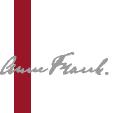 TrägerEinrichtungenAnsprechperson für BewerbungKontaktdatenTrägerEinrichtungenAnsprechperson für BewerbungKontaktdatenTrägerEinrichtungenBewerber*inAnsprechperson für BewerbungKontaktdaten